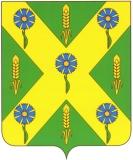 РОССИЙСКАЯ ФЕДЕРАЦИЯ                                                         ОРЛОВСКАЯ ОБЛАСТЬ                                 Новосильский  районный  Советнародных  депутатов303500Орловская обл., г. Новосиль ул.К.Маркса 16                                                                                                   т.2-19-59Р Е Ш Е Н И Е  № 726Принято районным Советом народных депутатов                                1 апреля 2016 года   1. Внести в приложение решения Новосильского районного Совета народных депутатов от 7 февраля 2014г. № 657 «О Положении о представлении лицами, замещающими муниципальные должности Новосильского района, сведений о доходах, об имуществе и обязательствах имущественного характера» следующие изменения:а) пункты 2,3 Положения изложить в следующей редакции:«2. Сведения о доходах, об имуществе и обязательствах имущественного характера в соответствии с настоящим Положением представляют лица, замещающие муниципальные должности Новосильского района.3. Сведения о доходах, об имуществе и обязательствах имущественного характера представляются по форме справки, утвержденной  Указом Президента РФ от 23.06.2014г. № 460 «Об утверждении формы справки о доходах, расходах, об имуществе и обязательствах имущественного характера и внесении изменений в некоторые акты Президента Российской Федерации».Если федеральным законом или законом Орловской области не установлен иной срок представления указанных сведений, сведения представляются лицами, замещающими муниципальные должности Новосильского района - ежегодно, не позднее 30 апреля года, следующего за отчетным.»;б) пункты 5,6 Положения изложить в следующей редакции:«5. Сведения о доходах, об имуществе и обязательствах имущественного характера представляются в отдел организационно-правовой работы и делопроизводства администрации Новосильского района.6. В случае если лицо, замещающее муниципальную должность Новосильского района, обнаружило, что в представленных ими сведениях о доходах, об имуществе и обязательствах имущественного характера не отражены или не полностью отражены какие- либо сведения или имеются ошибки, они вправе представить уточненные сведения в порядке, установленном настоящим Положением.Лицо, замещающее муниципальную должность Новосильского района, может представить уточненные сведения в течение одного месяца после окончания срока, указанного в подпункте "б" пункта 3 настоящего Положения.»;в) пункт 11 Положения изложить в следующей редакции:«11. Сведения о доходах, об имуществе и обязательствах имущественного характера, представленные в соответствии с настоящим Положением лицом, замещающим муниципальную должность Новосильского района, при наделении полномочиями по должности (избрании на должность), а также представляемые им ежегодно, и информация о результатах проверки достоверности и полноты этих сведений формируются в отдельной папке либо приобщаются к личному делу лица, замещающего муниципальную должность Новосильского района и хранятся в сейфе.».2. Настоящее решение вступает в силу с момента его официального опубликования.Председатель районного                                  Глава Новосильского районаСовета народных депутатов                             ______________А.И.Шалимов_______________Н.В.Тарасов                          «___»___________2016 года «___»_____________2016 года                                                         РОССИЙСКАЯ   ФЕДЕРАЦИЯ                                                                                      ОРЛОВСКАЯ   ОБЛАСТЬ                                 Новосильский районный Совет                              народных депутатов303500Орловская обл.г. Новосиль ул.К.Маркса 16                                                                т.2-19-59                                              Р Е Ш Е Н И Е         1 апреля 2016 года                                                             № 382 - РС О решении «О внесении изменений в решение Новосильского районного  Совета народных депутатов от 7 февраля 2014г.  № 657  «О Положении о предоставлении       В соответствии с Федеральным законом от 25 декабря 2008 г. № 273-ФЗ «О противодействии коррупции», Новосильский районный Совет народных депутатов РЕШИЛ:      1. Принять  решение «О внесении изменений в решение Новосильского районного Совета народных депутатов от 7 февраля 2014г. № 657 «О Положении о предоставлении лицами, замещающими муниципальные должности Новосильского района, сведений о доходах, об имуществе и обязательствах имущественного характера».      2. Направить принятое решение главе Новосильского района для подписания и опубликования.     3. Контроль за исполнением принятого решения возложить на комиссию по законодательству и правовому регулированию. Председатель районногоСовета народных депутатов                                               Н.В.ТарасовО внесении изменений в решение Новосильского районного Совета народных депутатов от 7 февраля 2014г. № 657 «О Положении о представлении лицами, замещающими муниципальные должности Новосильского района, сведений о доходах, об имуществе и обязательствах имущественного характера»лицами, замещающими муниципальные должности Новосильского района, сведений о доходах, об имуществе и обязательствах имущественного характера»